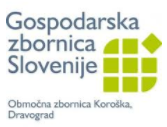 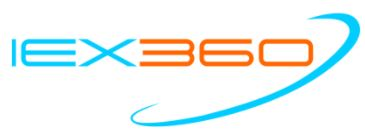 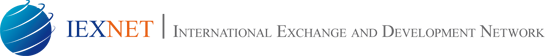 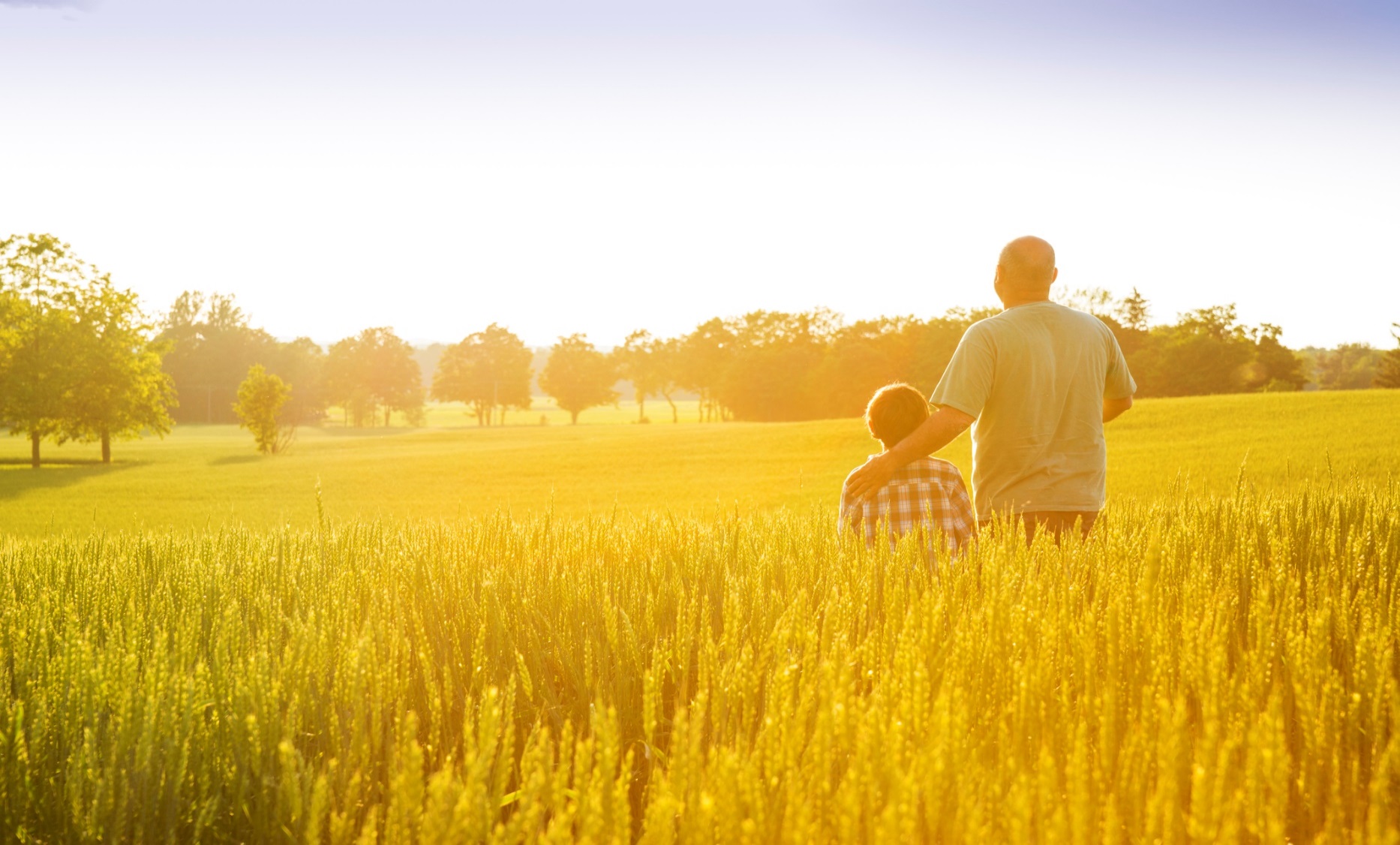 VABILO NA DELAVNICOIEX360 konzorcij in GZS, Območna zbornica Koroška  organizirata regionalno delavnico za skrbno izbrano skupino podjetij, ki spremljajo in razumejo velike spremembe, ki se dogajajo in ki bodo dramatično vplivale na skoraj vsa področja poslovanja. Dotaknili se bomo vseh glavnih področij, ki jih je prizadela t.i. 4. Industrijska revolucija, in drugih pomembnih tem, kot so:Razumevanje ključnih trendov v vaši industriji in kako izgraditi dolgoročno strategijo rastiUspešen prehod družinskih podjetij v naslednjo generacijoAlternativni viri učinkovitega financiranja vašega posla, projektov ali inovacijKako v 21.stoletju učinkovito poslovati brez nepotrebnih obveznosti in stroškovDelavnica bo potekala na Koroški cesti 47, Dravograd in sicer dne, 18.10.2017 od 09:00 – 12:00.Prosimo, potrdite svojo udeležbo najkasneje do 16.10.2017 s poslano e-pošto na oz.koroska@gzs.siDogodek po potekal v angleškem jeziku (prevajanje v slovenski jezik bo zagotovljeno).IEX360 je konzorcij vodilnih svetovnih podjetij, inovatorjev in vlagateljev, z namenom, da podjetjem iz različnih sektorjev pripomore k lažjem prehodu v novo dobo gospodarstva. Spremljamo in preverjamo vse vodilne globalne spremembe in rešitve na vseh ključnih področjih potencialne disrupcije, ter zagotavljamo vse kritične vire in kapital za doseganje oprijemljive rasti.
                                                             www.iex360.coVEČ O DELAVNICIZavedamo se, da se dogajajo velike tehnološke in organizacijske spremembe, ki vplivajo na gospodarstvo, kar mnogo strokovnjakov imenuje "4. industrijska revolucija". Kar pa je mnogim vodjem neznano, je, kako bodo vse te spremembe vplivale na njihove specifične sektorje in njihova podjetja. V tej delavnici se boste naučili, kako bodo glavni meta-trendi in trendi, specifični za določeno industrijo, temeljito spremenili vašo industrijo in kaj bi pred tem morali storiti, da se pripravite. Prav tako bomo predstavili nekaj dobrih praks za generacijske prevzeme v podjetjih, oz. kako pripraviti novo generacijo lastnikov in menedžerjev, da bodo hkrati ohranili vrednost podjetja, ter nadaljevali z potencialno rastjo podjetja. V današnjem času obstaja veliko novih modelov rasti in financiranj za podjetja. Ključno je samo prepoznati, kako in kdaj izbrati ustrezne modele financiranja, ter pomembna strateška partnerstva za vsako stopnjo v rasti vašega podjetja.O PREDAVATELJUDamir je strateški mislec, futurist, investitor in strokovnjak za strateško prestrukturiranje podjetij, ki so v fazi rasti. Sodeloval je pri prestrukturiranju preko 50 podjetij v 7 različnih industrijah, kar mu je dalo odlično perspektivo čez skoraj vse panoge. Prav tako sodeluje z vsemi ključnimi partnerji, kot so Razvojne agencije, Razvojni skladi in vlade. Trenutno je vodilni partner v podjetju FORESIGHT FACTORY, UK, globalni podatkovno-analitični družbi, ki se osredotoča na analizo industrijskih trendov v 23 različnih panogah in ustanovni član IEX360 KONZORCIJA, ki sodeluje s podjetji kot so: Samsung, IKEA, British Airways, NESTLE in mnoge druge, s katerimi razvijajo nove produkte in inovacije. Aktivno sodeluje tudi s številnimi globalnimi projekti z družbenim vplivom, najpomembnejšimi nevladnimi organizacijami in združenji. S sedežem v new Yorku, a pretežno aktiven v projekte v skoraj vseh večjih svetovnih središčih.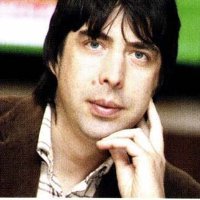 KOTIZACIJA:člani GZS Območne zbornice Koroška: 50,00 € + DDV na udeleženca, plačilo  61,00 €. nečlani:  80,00 € + DDV na udeleženca,  plačilo  97,60 €. Kotizacijo vplačajte pred pričetkom seminarja na poslovni račun Gospodarske zbornice Slovenije  številka SI56 0292 4001 7841 495, sklic 00 3010 + matična številka podjetja.

Vabimo vas, da se nam pridružite!